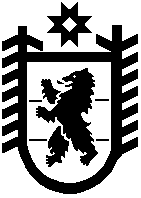 Республика КарелияСовет Эссойльского сельского поселения___ сессия IV созываРЕШЕНИЕ             ПРОЕКТп.Эссойла____ 2018 года                                              		              № __О бюджете Эссойльского сельского поселения на 2019 год Совет Эссойльского сельского поселения РЕШИЛ:Утвердить бюджет Эссойльского сельского поселения на 2019 год:1. Утвердить основные характеристики бюджета Эссойльского сельского поселения на 2019 год:1) прогнозируемый общий объем доходов бюджета Эссойльского сельского поселения в сумме 16869,7 тыс. рублей, в том числе объем безвозмездных поступлений в сумме 1657,8 тыс. рублей, из них объем получаемых межбюджетных трансфертов в сумме 1647,8 тыс. рублей;2) общий объем расходов бюджета Эссойльского сельского поселения в сумме 16869,7  тыс. рублей.3) дефицит бюджета Эссойльского сельского поселения в сумме 0 тыс. рублей.2. Утвердить верхний предел муниципального внутреннего долга Эссойльского сельского поселения на 1 января 2020 года в сумме 0 тыс. рублей, в том числе верхний предел долга по муниципальным гарантиям Эссойльского сельского поселения в сумме 0 тыс. рублей.Утвердить перечень главных распорядителей средств бюджета Эссойльского сельского поселения на 2019 год согласно приложению 1 к настоящему решению.1. Утвердить перечень главных администраторов доходов бюджета Эссойльского сельского поселения, закрепляемые за ними виды (подвиды) доходов бюджета Эссойльского сельского поселения на 2019 год согласно приложению 2 к настоящему решению.2. Утвердить перечень главных администраторов источников финансирования дефицита бюджета Эссойльского сельского поселения на 2019 год согласно приложению 3 к настоящему решению.1. В случае изменения бюджетной классификации Российской Федерации при перечислении доходов на единый счет бюджета Эссойльского сельского поселения применяются коды доходов измененной бюджетной классификации Российской Федерации.2. Установить, что доходы бюджета Эссойльского сельского поселения, поступающие в 2019 году, формируются за счет доходов от уплаты федеральных, региональных и местных налогов и сборов и неналоговых доходов по нормативам, установленным законодательными актами Российской Федерации,  Республики Карелия, настоящим решением.3. Установить, что задолженность по земельному налогу (по обязательствам, возникшим до 1 января 2006 года и мобилизуемого на территориях поселений) зачисляются в бюджет Эссойльского сельского поселения по нормативу 100 процентов.4. Установить, что прочие доходы от оказания платных услуг (работ) получателями средств бюджетов поселений, доходы, поступающие в порядке возмещения расходов, понесенных в связи с эксплуатацией имущества поселений, прочие доходы от компенсации затрат бюджетов поселений зачисляются в бюджет Эссойльского сельского поселения по нормативу 100 процентов.5. Установить, что невыясненные поступления, зачисляемые в бюджеты поселений, зачисляются в бюджет Эссойльского сельского поселения по нормативу 100 процентов.1. Утвердить ведомственную структуру расходов бюджета Эссойльского сельского поселения по главным распорядителям бюджетных средств, разделам, подразделам и целевым статьям, группам и подгруппам видов расходов классификации расходов бюджетов на 2019 год согласно приложению 4 к настоящему решению.2. Утвердить распределение бюджетных ассигнований по разделам, подразделам, целевым статьям, группам и подгруппам видов расходов классификации расходов бюджетов на 2019 год согласно приложению 5 к настоящему решению.3. Утвердить общий объем бюджетных ассигнований, направляемых  на исполнение публичных нормативных обязательств на 2019 год в сумме 200,8 тыс. рублей.4. Утвердить объем бюджетных ассигнований Дорожного фонда Эссойльского сельского поселения на 2019 год в 4805 тыс.рублей.Администрация Эссойльского сельского поселения не вправе принимать решения, приводящие к увеличению в 2019 году численности муниципальных служащих и работников казенных учреждений Эссойльского сельского поселения, за исключением случаев изменения функций органов местного самоуправления Эссойльского сельского поселения и казенных учреждений Эссойльского сельского поселения.Утвердить объем средств, передаваемых из бюджета Эссойльского сельского поселения бюджету Пряжинского национального муниципального района на финансирование расходов, связанных с передачей осуществления части полномочий органов местного самоуправления Эссойльского сельского поселения органам местного самоуправления Пряжинского национального муниципального района, согласно приложению 6 к настоящему решению.Утвердить источники финансирования дефицита бюджета Эссойльского сельского поселения на 2019 год согласно приложению 7 к настоящему решению.1. Установить в соответствии Положением о бюджетном процессе в Эссойльском сельском поселении следующие основания для внесения изменений в показатели сводной бюджетной росписи бюджета Эссойльского сельского поселения, связанные с особенностями исполнения бюджета Эссойльского сельского поселения и (или) перераспределения бюджетных ассигнований между главными распорядителями средств бюджета Эссойльского сельского поселения:1) перераспределение бюджетных ассигнований в случаях образования на 1 января текущего финансового года санкционированной задолженности по бюджетным обязательствам отчетного финансового года, образования в ходе исполнения бюджета Эссойльского сельского поселения экономии, за исключением средств, связанных с расходами на выполнение публичных нормативных обязательств;2) перераспределение бюджетных ассигнований, предусмотренных на финансовое обеспечение расходного обязательства Эссойльского сельского поселения, софинансирование которого осуществляется из федерального бюджета, бюджета Республики Карелия в рамках федеральных проектов и программ, проектов и программ Республики Карелия между главными распорядителями средств бюджета Эссойльского сельского поселения, разделами, подразделами, целевыми статьями, группами и (или) подгруппами видов расходов классификации расходов бюджетов.Председатель СоветаЭссойльского сельского поселения				А.Н.ИгнатьковаГлава Эссойльского сельского поселения			А.И.ОрехановРазослать – дело-3, Финорган – 1, бухгалтерия-1, казначейство – 1, прокуратура-1, обнародование-3.Статья 1.Основные характеристики бюджета Эссойльского сельского поселенияСтатья 2.Главные распорядители средств бюджета Эссойльского сельского поселения Статья 3.Главные администраторы доходов бюджета Эссойльского сельского поселения и главные администраторы источников финансирования дефицита бюджета Эссойльского сельского поселенияСтатья 4.Особенности администрирования доходов бюджета Эссойльского сельского поселенияСтатья 5.Бюджетные ассигнования бюджета Эссойльского сельского поселенияСтатья 6.Особенности использования бюджетных ассигнований на обеспечение деятельности органов местного самоуправления Эссойльского сельского поселения и казенных учреждений Эссойльского сельского поселенияСтатья 7.Средства, передаваемые из бюджета Эссойльского сельского поселения бюджету Пряжинского национального муниципального района на осуществление переданных полномочий Статья 8.Источники финансирования дефицита бюджета Эссойльского сельского поселенияСтатья 9.Особенности исполнения бюджета Эссойльского сельского поселенияПриложение  № 4Приложение  № 4Приложение  № 4Приложение  № 4Приложение  № 4Приложение  № 4Приложение  № 4к решению         cессии от            2018 г.к решению         cессии от            2018 г.к решению         cессии от            2018 г.к решению         cессии от            2018 г."О бюджете Эссойльского сельского"О бюджете Эссойльского сельского"О бюджете Эссойльского сельского"О бюджете Эссойльского сельскогопоселения на 2019 год."поселения на 2019 год."поселения на 2019 год."Ведомственная структура расходов бюджета Эссойльского сельского поселения на 2019г.Ведомственная структура расходов бюджета Эссойльского сельского поселения на 2019г.Ведомственная структура расходов бюджета Эссойльского сельского поселения на 2019г.Ведомственная структура расходов бюджета Эссойльского сельского поселения на 2019г.Ведомственная структура расходов бюджета Эссойльского сельского поселения на 2019г.Ведомственная структура расходов бюджета Эссойльского сельского поселения на 2019г.Ведомственная структура расходов бюджета Эссойльского сельского поселения на 2019г.Ведомственная структура расходов бюджета Эссойльского сельского поселения на 2019г.код гл распразделподразделцелевая статья вид расходасумма234567Администрация Эссойльского сельского поселения726ОБЩЕГОСУДАРСТВЕННЫЕ ВОПРОСЫ726012 726,8Функционирование высшего должностного лица субъекта Российской Федерации и муниципального образования7260102839,9Глава Эссойльского сельского поселения (Расходы на выплаты персоналу государственных (муниципальных) орга-нов)72601020020003000120839,9Функционирование Правительства Российской Федерации, высших исполнительных органов государственной власти субъектов Российской Федерации, местных администраций72601041 616,9Обеспечение деятельности администрации Эссойльского сельского поселения  (Расходы на выплаты персоналу государственных (муниципальных) органов)726010400200090001201 091,9Обеспечение деятельности администрации (Иные закупки товаров, работ и услуг для обеспечения государственных (муниципальных) нужд)72601040020009000240498,0Обеспечение деятельности администрации (Уплата налогов, сборов и иных платежей)7260104002000900085025,0Осуществление государственных полномочий Рес-публики Карелия по созданию и обеспечению дея-тельности административных комиссий и определе-нию перечня должностных лиц, уполномоченных составлять протоколы об административных право-нарушениях (Субвенции)726010430000421402,0Мероприятия по оосуществлению государственных  полномочий (Иные закупки товаров, работ и услуг для обеспечения го-сударственных (муниципальных) нужд)726010430000421402402,0Другие общегосударственные вопросы7260113270,0Реализация государственных функций, связанных с общегосударственным управлением (Иные закупки товаров, работ и услуг для обеспечения государственных (муниципальных) нужд)72601130050001000240250,0Реализация государственных функций, связанных с общегосударственным управлением (Уплата налогов, сборов и иных платежей)7260113005000100085020,0НАЦИОНАЛЬНАЯ ОБОРОНА72602302,8Мобилизационная и вневойсковая подготовка7260203302,8Осуществление передаваемых полномочий РФ по первичномувоинскому учету на территориях, где отсутствуют военные комиссариаты в рамках непрограммного направления деятельности (Расходы на выплаты персоналу государственных (муниципальных) органов)72602033000051180120302,8НАЦИОНАЛЬНАЯ ЭКОНОМИКА726044 805,0Дорожное хозяйство (дорожные фонды)72604094 805,0Строительство, модернизация, ремонт и содержание автомобильных дорог общего пользования, в том числе дорог в поселениях (за исключением автомобильных дорог федерального значения)(Иные закупки товаров, работ и услуг для обеспечения государственных (муниципальных) нужд)726040931500020102404 805,0ЖИЛИЩНО-КОММУНАЛЬНОЕ ХОЗЯЙСТВО726051 130,0Благоустройство72605031 130,0Уличное освещение (Иные закупки товаров, работ и услуг для обеспече-ния государственных (муниципальных) нужд)72605036000001000240730,0Прочие мероприятия по благоустройству городских округов и поселений (Иные закупки товаров, работ и услуг для обеспече-ния государственных (муниципальных) нужд)72605036000005000240200,0Софинансирование за счет средств местного бюджета на поддержку местных инициатив граждан, проживающих в городских и сельских поселениях (Иные закупки товаров, работ и услуг для обеспече-ния государственных (муниципальных) нужд)726050301602S3140240200,0ОБРАЗОВАНИЕ726075,0Молодежная политика72607075,0Организационно-воспитательная работа с молодежью (Иные закупки товаров, работ и услуг для обеспече-ния государственных (муниципальных) нужд)726070700500070002405,0КУЛЬТУРА, КИНЕМАТОГРАФИЯ726087 582,3Культура72608016 182,4Дворцы и дома культуры, другие учреждения культуры726080100300190006 182,4Дворцы и дома культуры,другие учреждения культуры (Расходы на выплаты персоналу казенных учреждений)726080100300190001103 558,6Дворцы и дома культуры,другие учреждения культуры (Иные закупки товаров, работ и услуг для обеспечения государственных (муниципальных) нужд)726080100300190002402 592,8Дворцы и дома культуры,другие учреждения культуры (Уплата налогов, сборов и иных платежей)7260801003001900085031,0Другие вопросы в области культуры, кинематографии72608041 399,9Централизованная бухгалтерия (Расходы на выплаты персоналу казенных учреждений)72608040030021000110880,4Централизованная бухгалтерия (Иные закупки товаров, работ и услуг для обеспечения государственных (муниципальных) нужд)72608040030021000240517,0Централизованная бухгалтерия (Уплата налогов, сборов и иных платежей)726080400300210008502,5СОЦИАЛЬНАЯ ПОЛИТИКА72610190,8Пенсионное обеспечение7261001190,8Закон РК "О муниципальной службе в Республике Карелия" (Публичные нормативные социальные выплаты гражданам)72610015050092010310190,8ФИЗИЧЕСКАЯ КУЛЬТУРА И СПОРТ726115,0Другие вопросы в области физической культуры и спорта72611055,0Физкультурно-оздоровительная работа и спортивные мероприятия (Иные закупки товаров, работ и услуг для обеспечения государственных (муниципальных) нужд)726110551200000002405,0МЕЖБЮДЖЕТНЫЕ ТРАНСФЕРТЫ ОБЩЕГО ХАРАКТЕРА БЮДЖЕТАМ БЮДЖЕТНОЙ СИСТЕМЫ РОССИЙСКОЙ ФЕДЕРАЦИИ72614122,0Прочие межбюджетные трансферты общего характера7261403122,0Реализация государственных функций, связанных с общегосударственным управлением (Иные межбюджетные трансферты)72614030050001000540122,0                                                                                                                             ИТОГО:16 869,7Приложение  № 5Приложение  № 5Приложение  № 5Приложение  № 5Приложение  № 5Приложение  № 5к решению         cессии от            2018 г.к решению         cессии от            2018 г.к решению         cессии от            2018 г.к решению         cессии от            2018 г."О бюджете Эссойльского сельского"О бюджете Эссойльского сельского"О бюджете Эссойльского сельского"О бюджете Эссойльского сельскогопоселения на 2019 год."поселения на 2019 год."поселения на 2019 год."Распределение бюджетных  ассигнований по разделам, подразделам, целевымРаспределение бюджетных  ассигнований по разделам, подразделам, целевымРаспределение бюджетных  ассигнований по разделам, подразделам, целевымРаспределение бюджетных  ассигнований по разделам, подразделам, целевымРаспределение бюджетных  ассигнований по разделам, подразделам, целевымРаспределение бюджетных  ассигнований по разделам, подразделам, целевымРаспределение бюджетных  ассигнований по разделам, подразделам, целевымстатьям, группам и подгруппам видов расходов классификации расходов бюджетовстатьям, группам и подгруппам видов расходов классификации расходов бюджетовстатьям, группам и подгруппам видов расходов классификации расходов бюджетовстатьям, группам и подгруппам видов расходов классификации расходов бюджетовстатьям, группам и подгруппам видов расходов классификации расходов бюджетовстатьям, группам и подгруппам видов расходов классификации расходов бюджетовстатьям, группам и подгруппам видов расходов классификации расходов бюджетовна 2019 годна 2019 годна 2019 годна 2019 годна 2019 годна 2019 годна 2019 годраздел подразделцелевая статья вид расходасумма23456ОБЩЕГОСУДАРСТВЕННЫЕ ВОПРОСЫ012 726,8Функционирование высшего должностного лица субъекта Российской Федерации и муниципального образования0102839,9Глава Эссойльского сельского  поселения (Расходы на выплаты персоналу государственных (муниципальных) орга-нов)01020020003000120839,9Функционирование Правительства Российской Федерации, высших исполнительных органов государственной власти субъектов Российской Федерации, местных администраций01041 616,9Обеспечение деятельности администрации Эссойльского сельского поселения (Расходы на выплаты персоналу государственных (муниципальных) органов)010400200090001201 091,9Обеспечение деятельности администрации (Иные закупки товаров, работ и услуг для обеспечения государственных (муниципальных) нужд)01040020009000240498,0Обеспечение деятельности администрации (Уплата налогов, сборов и иных платежей)0104002000900085025,0Осуществление государственных полномочий Республики Карелия по созданию и обеспечению дея-тельности административных комиссий и определе-нию перечня должностных лиц, уполномоченных составлять протоколы об административных право-нарушениях (Субвенции)010430000421402,0Мероприятия по оосуществлению государственных  полномочий (Иные закупки товаров, работ и услуг для обеспечения го-сударственных (муниципальных) нужд)010430000421402402,0Другие общегосударственные вопросы0113270,0Реализация государственных функций, связанных с общегосударственным управлением (Иные закупки товаров, работ и услуг для обеспечения государственных (муниципальных) нужд)01130050001000240250,0Реализация государственных функций, связанных с общегосударственным управлением (Уплата налогов, сборов и иных платежей)0113005000100085020,0НАЦИОНАЛЬНАЯ ОБОРОНА02302,8Мобилизационная и вневойсковая подготовка0203302,8Осуществление передаваемых полномочий РФ по первичномувоинскому учету на территориях, где отсутствуют военные комиссариаты в рамках непрограммного направления деятельности (Расходы на выплаты персоналу государственных (муниципальных) органов)02033000051180120302,8НАЦИОНАЛЬНАЯ ЭКОНОМИКА044 805,0Дорожное хозяйство (дорожные фонды)04094 805,0Строительство, модернизация, ремонт и содержание автомобильных дорог общего пользования, в том числе дорог в поселениях (за исключением автомобильных дорог федерального значения)(Иные закупки товаров, работ и услуг для обеспечения государственных (муниципальных) нужд)040931500020102404 805,0ЖИЛИЩНО-КОММУНАЛЬНОЕ ХОЗЯЙСТВО051 130,0Благоустройство05031 130,0Уличное освещение (Иные закупки товаров, работ и услуг для обеспече-ния государственных (муниципальных) нужд)05036000001000240730,0Прочие мероприятия по благоустройству городских округов и поселений (Иные закупки товаров, работ и услуг для обеспече-ния государственных (муниципальных) нужд)05036000005000240200,0Софинансирование за счет средств местного бюджета на поддержку местных инициатив граждан, проживающих в городских и сельских поселениях (Иные закупки товаров, работ и услуг для обеспече-ния государственных (муниципальных) нужд)050301602S3140240200,0ОБРАЗОВАНИЕ075,0Молодежная политика07075,0Организационно-воспитательная работа с молодежью (Иные закупки товаров, работ и услуг для обеспече-ния государственных (муниципальных) нужд)070700500070002405,0КУЛЬТУРА, КИНЕМАТОГРАФИЯ087 582,3Культура08016 182,4Дворцы и дома культуры, другие учреждения культуры080100300190006 182,4Дворцы и дома культуры,другие учреждения культуры (Расходы на выплаты персоналу казенных учреждений)080100300190001103 558,6Дворцы и дома культуры,другие учреждения культуры (Иные закупки товаров, работ и услуг для обеспечения государственных (муниципальных) нужд)080100300190002402 592,8Дворцы и дома культуры,другие учреждения культуры (Уплата налогов, сборов и иных платежей)0801003001900085031,0Другие вопросы в области культуры, кинематографии08041 399,9Централизованная бухгалтерия (Расходы на выплаты персоналу казенных учреждений)08040030021000110880,4Централизованная бухгалтерия (Иные закупки товаров, работ и услуг для обеспечения государственных (муниципальных) нужд)08040030021000240517,0Централизованная бухгалтерия (Уплата налогов, сборов и иных платежей)080400300210008502,5СОЦИАЛЬНАЯ ПОЛИТИКА10190,8Пенсионное обеспечение1001190,8Закон РК "О муниципальной службе в Республике Карелия" (Публичные нормативные социальные выплаты гражданам)10015050092010310190,8ФИЗИЧЕСКАЯ КУЛЬТУРА И СПОРТ115,0Другие вопросы в области физической культуры и спорта11055,0Физкультурно-оздоровительная работа и спортивные мероприятия (Иные закупки товаров, работ и услуг для обеспечения государственных (муниципальных) нужд)110551200000002405,0МЕЖБЮДЖЕТНЫЕ ТРАНСФЕРТЫ ОБЩЕГО ХАРАКТЕРА БЮДЖЕТАМ БЮДЖЕТНОЙ СИСТЕМЫ РОССИЙСКОЙ ФЕДЕРАЦИИ14122,0Прочие межбюджетные трансферты общего характера1403122,0Реализация государственных функций, связанных с общегосударственным управлением (Иные межбюджетные трансферты)14030050001000540122,0                                                                                                                             ИТОГО:16 869,7